S1 Table. Countries by Ebola Status and COVID-19 Incidence Rates, as of June 2, 2020.Country [COVID-19 cases per 100,000 population]S2 Table. Countries by Ebola Status and COVID-19 Case Fatality Rate, as of June 2, 2020.Country [COVID-19 case fatality rate]S3 Table. List of News Articles Referenced.S4 Table. Country-Specific Table on Frequency of Impacts (From January 1 to June 30, 2020).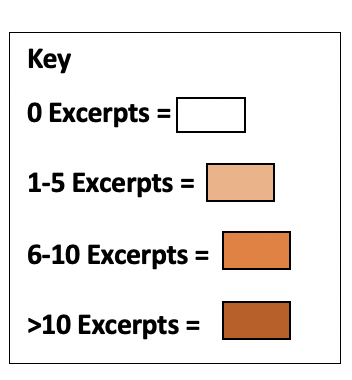 S5 Table. Solutions by Impacts (From January 1 to June 30, 2020).NO EBOLAMODERATE EBOLAHIGH EBOLAThe Gambia [1.1] Benin [1.8] Niger [4.4]Burkina Faso [4.3]Togo [5.0]Mauritania [6.6]Côte d’Ivoire [11.0] Cameroon [21.6] Ghana [27.9]Guinea-Bissau [67.0]Nigeria [5.4]Mali [6.6]Guinea [8.4]Liberia [6.1]Sierra Leone [10.7]NO EBOLAMODERATE EBOLAHIGH EBOLAGhana [0.5%]Guinea-Bissau [0.6%] Benin [1.4%] Côte d’Ivoire [1.2%]Cameroon [3.2%]Togo [3.3%]The Gambia [4.0%]Mauritania [5.5%]Burkina Faso [6.3%] Niger [6.8%]Guinea [0.6%]Nigeria [3.0%]Mali [6.2%]Sierra Leone [5.4%]Liberia [9.1%]IDPublication MonthNewspaper Name Title of News ArticleLink to News Article CountryLanguageEbola vs. Non-EbolaGU-C0103FAprilGuineeNewsMort des détenus à la Maison centrale : « c’est prématuré et hasardeux de conclure à unepandémie », soutient la Justicehttps://www.guineenews.org/mort-des-detenus-a-la-maison-centrale-cest-premature-et-hasardeux-de-conclure-a-une-pandemie-soutient-la-justice/GuineaFrenchEbolaGU-C0106FAprilGuineeNewsUrgent : deux cas de décès enregistrés ce mardi à la Maison centrale de Conakryhttps://www.guineenews.org/urgent-deux-cas-de-deces-enregistres-ce-mardi-a-la-maison-centrale-de-conakry/GuineaFrenchEbolaGU-C0120F MayGuineeNewsLutte contre le coronavirus : Une quarantaine de ministres de 59 pays plaide en faveur des couches vulnérables (déclaration)https://www.guineenews.org/lutte-contre-le-coronavirus-une-quarantaine-de-ministres-de-59-pays-plaide-en-faveur-des-couches-vulnerables-declaration/GuineaFrenchEbolaGU-C0141FMayGuineeNewsBaisse du prix des céréales à Lola : le cri du cœur des producteurs locauxhttps://www.guineenews.org/baisse-du-prix-des-cereales-a-lola-le-cri-du-coeur-des-producteurs-locaux/GuineaFrenchEbolaGU-C0197FJuneGuineeNewsCoronaphobie et les hôpitaux : un champ de foire pour la pharmacopée !https://www.guineenews.org/coronaphobie-et-les-hopitaux-un-champ-de-foire-pour-la-pharmacopee/GuineaFrenchEbolaGU-C0278FAprilGuineeNewsCovid-19 et décongestion des prisons : la démarche « désespérée » des avocats deToumbahttps://www.guineenews.org/covid-19-et-decongestion-des-prisons-la-demarche-desesperee-des-avocats-de-toumba/GuineaFrenchEbolaGU-C0380FAprilGuineeNewsMaison centrale de Conakry: un cas de décès lié au Covid-19 signalé (Justice)https://www.guineenews.org/maison-centrale-de-conakry-un-cas-de-deces-lie-au-covid-19-signale-justice/GuineaFrenchEbolaGU-C0427FMayGuineeNewsGuinée – COVID-19 : 33 nouveaux cas enregistrés et 11 mortshttps://www.guineenews.org/guinee-covid-19-33-nouveaux-cas-enregistres-et-11-morts/GuineaFrenchEbolaGU-C0440FMayGuineeNewsMonde carcéral : vers la libération de plusieurs détenus pour cause du COVID-19 (Ociel)https://www.guineenews.org/monde-carceral-vers-lacquittement-de-plusieurs-detenus-pour-cause-du-covid-19-officiel/GuineaFrenchEbolaGU-C0448FMayGuineeNewsCovid-19/Maison centrale de Conakry : l’OGDH ne crache pas sur le centre de prise en chargehttps://www.guineenews.org/covid-19-maison-centrale-de-conakry-logdh-ne-crache-pas-sur-le-centre-de-prise-en-charge/GuineaFrenchEbolaGU-C0450FMayGuineeNewsEn Guinée, les autorités alimentent le cycle de violence malgré le Covid-19 (Amnesty)https://www.guineenews.org/en-guinee-les-autorites-alimentent-le-cycle-de-violence-malgre-le-covid-19-amnesty/GuineaFrenchEbolaGU-C0457FMayGuineeNewsCovid-19 en Guinée : Alpha Condé allège le
couvre-feu de 22 heures à 5 heures du matin à
Conakry (discours)https://www.guineenews.org/covid-19-en-guinee-alpha-conde-allege-le-couvre-feu-de-22heures-a-5-heures-du-matin-a-conakry-discours/GuineaFrenchEbolaGU-C0460FMayGuineeNewsRevue de presse : Covid-19, crise politique, émeutes de Coyah, Kamsar et Coyah, le rapport CESAhttps://www.guineenews.org/revue-de-presse-covid-19-crise-politique-emeutes-de-coyah-kamsar-et-coyah-le-rapport-cesa/GuineaFrenchEbolaGU-C0468F MayGuineeNewsAprès avoir perdu son premier enfant, malgré le COVID-19, Sitan décide cette fois d’éviter le pirehttps://www.guineenews.org/apres-avoir-perdu-son-premier-enfant-malgre-le-covid-19-sitan-decide-cette-fois-deviter-le-pire/GuineaFrenchEbolaGU-C0469F MayGuineeNewsCOVID-19, Maria et Binta retrouvent le sourire après la prise en charge de leurs enfants à l’INSEhttps://www.guineenews.org/covid-19-maria-et-binta-retrouvent-le-sourire-apres-la-prise-en-charge-de-leurs-enfants-a-linse/GuineaFrenchEbolaGU-C0472FMayGuineeNewsCovid-19 en Guinée : dans l’univers des mendiants, les autres victimes de la pandémiehttps://www.guineenews.org/covid-19-en-guinee-dans-lunivers-des-mendiants-les-autres-victimes-de-la-pandemie/GuineaFrenchEbolaGU-C0488FMayGuineeNewsCovid-19 à Kankan : SOS Villages d’Enfants offer d’importants lots de vivres à des familles démunies https://www.guineenews.org/covid-19-a-kankan-sos-villages-denfants-offre-dimportants-lots-de-vivres-a-des-familles-demunies/GuineaFrenchEbolaGU-C0490FMayGuineeNewsGuinée : après Conakry, la prison de Kindia enregistre son premier cas de décès dû au Covid-19https://www.guineenews.org/guinee-apres-conakry-la-prison-de-kindia-enregistre-son-premier-cas-de-deces-du-au-covid-19/GuineaFrenchEbolaGU-C0511FJuneGuineeNewsAgriculture : La Covid-19 freine l’écoulement des produits agricoles au grand dam du monde paysanhttps://www.guineenews.org/agriculture-la-covid-19-freine-lecoulement-des-produits-agricoles-au-grand-dam-du-monde-paysan/GuineaFrenchEbolaGU-C0519FJuneGuineeNewsRiposte au Covid-19 : SOS villages d’enfants Guinée au secours de ses partenaires de Labéhttps://www.guineenews.org/riposte-au-covid-19-sos-villages-denfants-guinee-au-secours-de-ses-partenaires-de-labe/GuineaFrenchEbolaGU-C0692FMayGuinee7CTE du COVID-19 à la Maison centrale: Pour les défenseurs des droits de l’homme, c’est bien ; mais il faut...https://www.guinee7.com/cte-du-covid-19-a-la-maison-centrale-pour-les-defenseurs-des-droits-de-lhomme-cest-bien-mais-il-faut/GuineaFrenchEbolaGU-C0693FMayGuinee7Guinée : Selon Amnesty International, les autorités
alimentent le cycle de la répression dans le context du COVID-19https://www.guinee7.com/guinee-selon-amnesty-international-les-autorites-alimentent-le-cycle-de-la-repression-dans-le-contexte-du-covid-19/GuineaFrenchEbolaGU-C0698FMayGuinee7Covid-19 : Un centre de prise en charge construit à la prison centrale de Conakryhttps://www.guinee7.com/covid-19-un-centre-de-prise-en-charge-construit-a-la-prison-centrale-de-conakry/GuineaFrenchEbolaGU-C0834FJuneGuinee7COVID19 : 28 cas positifs découverts à la prison de Kindia (ociel)https://www.guinee7.com/covid19-28-cas-positifs-decouverts-a-la-prison-de-kindia-officiel/GuineaFrenchEbolaGU-C0877FMayGuinee7Kindia/ « Nous ne sommes pas bien outillés contre le COVID19 » Alpha Ousmane Barry, chef du centre de santé de Manquepashttps://www.guinee7.com/kindia-nous-ne-sommes-pas-bien-outilles-contre-le-covid19-alpha-ousmane-barry-chef-du-centre-de-sante-de-manquepas/GuineaFrenchEbolaGU-C1089FJuneGuineeNewsGuinée : la Journée des Villages d’Enfants SOS célébrée sur fond de plaidoyer en faveur des enfants en cette période de Covid-19https://www.guineenews.org/guinee-la-journee-des-villages-denfants-sos-celebree-sur-fond-de-plaidoyer-en-faveur-des-enfants-en-cette-periode-de-covid-19/GuineaFrenchEbolaGH-C0028EMarchGhanaian TimesCOVID-19: Cheddar Donates to Disabled and Needy in Accrahttps://www.ghanaiantimes.com.gh/covid-19-cheddar-donates-to-disabled-and-needy-in-accra/GhanaEnglish Non-EbolaGH-C0102EMarch Ghanaian TimesStudents urged to adhere to Covid-19 prevention measureshttps://www.ghanaiantimes.com.gh/students-urged-to-adhere-to-covid-19-prevention-measures/GhanaEnglishNon-EbolaGH-C0169EAprilGhanaian TimesCOVID-19: Use continuous assessment to grade BECE, WASSCE students - CRI suggests to govthttps://www.ghanaiantimes.com.gh/covid-19-use-continuous-assessment-to-grade-bece-wassce-students-cri-suggests-to-govt/GhanaEnglishNon-EbolaGH-C0182EAprilGhanaian TimesCOVID-19: BEHIND THE NUMBERShttps://www.ghanaiantimes.com.gh/covid-19-behind-the-numbers/GhanaEnglishNon-EbolaGH-C0283EMayGhanaian TimesGuard against gender violence amid COVID-19- Prof. Kwankyehttps://www.ghanaiantimes.com.gh/guard-against-gender-violence-amid-covid-19-prof-kwankye/GhanaEnglishNon-EbolaGH-C0335EMayGhanaian TimesCOVID-19: Bonabear Foundationhttps://www.ghanaiantimes.com.gh/covid-19-bonabear-foundation/GhanaEnglishNon-EbolaGH-C0385EMayGhanaian TimesMore than 127m children out of school in Africa due to COVID-19https://www.ghanaiantimes.com.gh/more-than-127m-children-out-of-school-in-africa-due-to-covid-19/GhanaEnglishNon-EbolaGH-C0432EMayGhanaian TimesUNICEF donates sanitary items, PPE to needy institutionshttps://www.ghanaiantimes.com.gh/unicef-donates-sanitary-items-ppe-to-needy-institutions/GhanaEnglishNon-EbolaGH-C0476EJuneGhanaian TimesUCSOND provides PPEs to vulnerable, institutions in Nzemalandhttps://www.ghanaiantimes.com.gh/ucsond-provides-ppes-to-vulnerable-institutions-in-nzemaland/GhanaEnglishNon-EbolaGH-C0515EJune Ghanaian TimesCOVID-19: A war against hunger and malnutritionhttps://www.ghanaiantimes.com.gh/covid-19-a-war-against-hunger-and-malnutrition/GhanaEnglishNon-EbolaGH-C0581EMayGraphicGhanaian entrepreneur wins UK grant to fight coronavirus across Africa -https://www.graphic.com.gh/business/business-news/ghanaian-entrepreneur-wins-uk-grant-to-fight-coronavirus-across-africa.htmlGhanaEnglishNon-EbolaGH-C0614EJuneGraphicMatilda Agamu, the first Upper East COVID-19 recovered patient delivers baby safelyhttps://www.graphic.com.gh/news/general-news/matilda-agamu-the-first-upper-east-covid-19-recovered-patient-delivers-baby-safely.htmlGhanaEnglishNon-EbolaGH-C0656EJuneGhanaian TimesGES: Parents must assist children to observe COVID-19 protocolshttps://www.ghanaiantimes.com.gh/ges-parents-must-assist-children-to-observe-covid-19-protocols/GhanaEnglishNon-EbolaGH-C0664EJuneGhanaian TimesImpact of COVID-19 on Higher Education in Africa: The Transition to Online Teaching and Learninghttps://www.ghanaiantimes.com.gh/impact-of-covid-19-on-higher-education-in-africa-the-transition-to-online-teaching-and-learning/GhanaEnglishNon-EbolaGH-C0788EJune GraphicKids exposed to Covid-19 through hawkinghttps://www.graphic.com.gh/junior-graphic/junior-news/kids-exposed-to-covid-19-through-hawking.htmlGhanaEnglishNon-EbolaLI-C0004EJuneThe InquirerJeety Gives To Central Prisonhttps://www.theinquirernewspaper.com/amp/jeety-gives-to-central-prison/Liberia EnglishEbolaLI-C0008EJuneThe InquirerPress Release- Spotlight Initiative Supports Media Training On Gender Sensitive Reporting On COVID-19 And SGBV In Liberiahttps://www.theinquirernewspaper.com/press-release-spotlight-initiative-supports-media-training-on-gender-sensitive-reporting-on-covid-19-and-sgbv-in-liberia/LiberiaEnglishEbolaLI-C0012EMayThe InquirerDKT Liberia Innovates Its Actions To Mitigate Covid-19 Impact On Access To Family Planninghttps://www.theinquirernewspaper.com/dkt-liberia-innovates-its-actions-to-mitigate-covid-19-impact-on-access-to-family-planning/LiberiaEnglishEbolaLI-C0013EMayThe InquirerEducation Finalizing Plan For Reopening Of Schoolshttps://www.theinquirernewspaper.com/education-finalizing-plan-for-reopening-of-schools/LiberiaEnglishEbolaLI-C0016EMayThe InquirerWhere Is The Voice For The Liberian Students???https://www.theinquirernewspaper.com/where-is-the-voice-for-the-liberian-students/LiberiaEnglishEbolaLI-C0027EMayThe InquirerORANGE LIBERIA MAKES ADDITIONAL COVID-19 RELIEF DONATIONShttps://www.theinquirernewspaper.com/orange-liberia-makes-additional-covid-19-relief-donations/LiberiaEnglishEbolaLI-C0034EMayThe InquirerBropleh Donates To Bassahttps://www.theinquirernewspaper.com/bropleh-donates-to-bassa/LiberiaEnglishEbolaLI-C0081EJuneThe InquirerLeo Simpson Proposes Appropriate Learning Activities …Writes President Weahhttps://www.theinquirernewspaper.com/leo-simpson-proposes-appropriate-learning-activities-writes-president-weah/LiberiaEnglishEbolaLI-C0085EJuneThe InquirerLiberia Joins Other Nations To Celebrate World Day Against Child Laborhttps://www.theinquirernewspaper.com/liberia-joins-other-nations-to-celebrate-world-day-against-child-labor/LiberiaEnglishEbolaLI-C0095EJuneThe InquirerEducation On Plans To Reopen … says schools shall not charge new fees other than the balances/arrearshttps://www.theinquirernewspaper.com/education-on-plans-to-reopen-says-schools-shall-not-charge-new-fees-other-than-the-balances-arrears/LiberiaEnglishEbolaLI-C0103EJuneThe InquirerMinistry Of Education Outlines Decision On Retention And Promotion Statements As Well As Plans To Reopen Schools Ahead Of WASSCEhttps://www.theinquirernewspaper.com/ministry-of-education-outlines-decision-on-retention-and-promotion-statements-as-well-as-plans-to-reopen-schools-ahead-of-wassce/LiberiaEnglishEbolaLI-C0117EJuneDaily ObserverJeety’s COVID-19 Feeding Initiative Reaches 95K Markhttps://www.liberianobserver.com/news/jeetys-covid-19-feeding-initiative-reaches-95k-mark/LiberiaEnglishEbolaLI-C0122EJuneDaily ObserverThe Country Is Pulling Together to Tackle COVID-19; Falsely Attacking Long-Term Government Partners Is Unhelpfulhttps://www.liberianobserver.com/opinion/the-country-is-pulling-together-to-tackle-covid-19-falsely-attacking-long-term-government-partners-is-unhelpful/LiberiaEnglishEbolaLI-C0125EJuneDaily ObserverKEEP Launches Liberia’s First COVID-19 Book for Early Learnershttps://www.liberianobserver.com/news/keep-launches-liberia-first-coronavirus-book-for-early-learners/LiberiaEnglishEbolaLI-C0126EJuneDaily ObserverLIPACE Launches L$2.2M COVID-19 Care Packagehttps://www.liberianobserver.com/news/lipace-launches-l2-2m-covid-19-care-package/LiberiaEnglishEbolaLI-C0129EJuneDaily Observer‘No Promotion for Students Post COVID-19’https://www.liberianobserver.com/news/no-promotion-for-students-post-covid-19/LiberiaEnglishEbolaLI-C0130EJuneDaily ObserverJournalists Trained in Gender Sensitive Reporting on COVID-19 and SGBV in Liberiahttps://www.liberianobserver.com/news/spotlight-initiative-supports-media-training-on-gender-sensitive-reporting-on-covid-19-and-sgbv-in-liberia/LiberiaEnglishEbolaLI-C0145EMayDaily ObserverDKT Liberia Innovates Actions to Mitigate COVID-19 Impact On Access To Family Planninghttps://www.liberianobserver.com/news/dkt-liberia-innovates-actions-to-mitigate-covid-19-impact-on-access-to-family-planning/LiberiaEnglishEbolaLI-C0146EMayDaily ObserverActionAid Liberia’s Covid-19 Donations to Boost
Operations and Communications for Montserrado EOC Call Centerhttps://www.liberianobserver.com/columns/health/actionaid-liberias-covid-19-donations-to-boost-operations-and-communications-for-montserrado-eoc-call-center/LiberiaEnglishEbolaLI-C0156EMayDaily ObserverDream Volunteerism Joins Fight against Covid-19https://www.liberianobserver.com/news/dream-volunteerism-joins-fight-against-covid-19/LiberiaEnglishEbolaLI-C0165EMayDaily ObserverRemain Resilient, Take COVID-19 Preventive Measures Seriouslyhttps://www.liberianobserver.com/news/remain-resilient-take-covid-19-preventive-measures-seriously/LiberiaEnglishEbolaLI-C0178EJuneDaily ObserverInvesting in Young People for COVID-19 Resilience in Liberiahttps://www.liberianobserver.com/opinion/investing-in-young-people-for-covid-19-resilience-in-liberia/LiberiaEnglishEbolaLI-C0533EMarch Daily Observer‘No WASCE Until COVID-19 Ceases’https://www.liberianobserver.com/news/no-wasce-until-covid-19-ceases/LiberiaEnglishEbolaLI-C0570EMarch Daily ObserverDuring COVID-19 Crisis, While All Schools and Universities Are Closed, Orange Liberia Gives Free Access to Educational Contenthttps://www.liberianobserver.com/news/during-covid-19-crisis-while-all-schools-and-universities-are-closed-orange-liberia-gives-free-access-to-educational-content/LiberiaEnglishEbolaLI-C0559EMarch Daily ObserverWFP Liberia Completes Installation of Video Conferencing System at NPHILhttps://www.liberianobserver.com/news/wfp-liberia-completes-installation-of-video-conferencing-system/LiberiaEnglishEbolaLI-C0600EAprilDaily ObserverRep. Samah Distributes 59 Hand-Washing Buckets to Constituentshttps://www.liberianobserver.com/news/rep-samah-distubts-59-hand-washing-buckets-to-constituents/LiberiaEnglishEbolaLI-C0604EApril Daily ObserverRescue Alternatives Wants GoL Protect Detaineeshttps://www.liberianobserver.com/news/rescue-alternatives-wants-gol-protect-detainees/LiberiaEnglishEbolaLI-C0610EAprilDaily ObserverMOE Launches “Teaching By Radio” Programhttps://www.liberianobserver.com/news/moe-launches-teaching-by-radio-program/LiberiaEnglishEbolaLI-C0611EAprilDaily ObserverSt. Kizito Parish Identifies with Three Vulnerable Communitieshttps://www.liberianobserver.com/news/st-kizito-parish-identifies-with-three-vulnerable-communities/LiberiaEnglishEbolaLI-C0613EAprilDaily ObserverHow Are Farmers Doing in the Midst of COVID-19?https://www.liberianobserver.com/news/how-are-farmers-doing-in-the-midst-of-covid-19/LiberiaEnglishEbolaLI-C0631EAprilDaily ObserverLiberia: Mixed Reactions to Prospects of Lockdownhttps://www.liberianobserver.com/news/liberia-mixed-reactions-to-prospects-of-lockdown/LiberiaEnglishEbolaLI-C0687EAprilDaily ObserverCOVID-19 Scare Leaves Saclepea Health Center Desertedhttps://www.liberianobserver.com/news/covid-19-scare-leaves-saclepea-health-center-deserted/LiberiaEnglishEbolaLI-C0697EAprilDaily ObserverComenius USA Identifies With Liberian Students, amid COVID-19 Frighthttps://www.liberianobserver.com/news/education-comenius-usa-identifies-with-liberian-students-amid-covid-19-fright/LiberiaEnglishEbolaLI-C0706EAprilDaily ObserverOne Child Joins COVID-19 Fighthttps://www.liberianobserver.com/news/one-child-joins-covid-19-fight/LiberiaEnglishEbolaLI-C0707EAprilDaily ObserverPreventing and Responding to Sexual and Gender Based Violence During COVID-19https://www.liberianobserver.com/opinion/preventing-and-responding-to-sexual-and-gender-based-violence-during-covid-19/LiberiaEnglishEbolaLI-C0738EMayDaily ObserverUN Women Supports LNP to Conduct Awareness Campaigns on COVID-19, SGBVhttps://www.liberianobserver.com/news/un-women-supports-lnp-to-conduct-awareness-campaigns-on-covid-19-sgbv/LiberiaEnglishEbolaLI-C0761EMayDaily ObserverVarney Taylor Foundation Continues Assistance to Medical Centers Amid COVID-19https://www.liberianobserver.com/news/varney-taylor-foundation-continues-assistance-to-medical-centers-amid-covid-19/LiberiaEnglishEbolaLI-C0765EMayDaily ObserverUN Women Provides Protective Materials for Women, Girlshttps://www.liberianobserver.com/news/un-women-provides-protective-materials-for-women-girls/LiberiaEnglishEbolaLI-C0775EMayDaily ObserverIs Gov’t Ignoring Risk of Spread of COVID-19 in Prisons?https://www.liberianobserver.com/news/is-govt-ignoring-risk-of-spread-of-covid-19-in-prisons/LiberiaEnglishEbolaLI-C0785EJuneDaily ObserverStreet Child Assesses COVID-19 Impact on Communitieshttps://www.liberianobserver.com/news/street-child-assesses-covid-19-impact-on-communities/LiberiaEnglishEbolaLI-C0791EJuneDaily ObserverICampus Online Forum Discusses COVID-19’s Impact on Education Sectorhttps://www.liberianobserver.com/news/icampus-online-forum-discusses-covid-19s-impact-on-education-sector/LiberiaEnglishEbolaLI-C0793EJuneDaily ObserverLiberia Joins Other Nations to Celebrate World Day Against Child Labourhttps://www.liberianobserver.com/news/liberia-joins-other-nations-to-celebrate-world-day-against-child-labour/LiberiaEnglishEbolaLI-C0805EMarchDaily ObserverCorona Virus: An Ounce of Prevention Is Better Than an Ounce of Curehttps://www.liberianobserver.com/opinion/corona-virus-an-ounce-of-prevention-is-better-than-an-ounce-of-cure/LiberiaEnglishEbolaLI-C0809EMarchDaily ObserverAll Schools Ordered Closed for One Week, As Contact Tracing Beginshttps://www.liberianobserver.com/news/all-schools-ordered-closed-for-one-week-as-contact-tracing-begins/LiberiaEnglishEbolaNA-C0012EJuneVanguardCOVID-19: Don cautions FG on reopening of schoolshttps://www.vanguardngr.com/2020/06/covid-19-don-cautions-fg-on-reopening-of-schools/NigeriaEnglishEbolaNA-C0016EJuneVanguardCOVID-19: Parents write minister over inclusion of children with special needs in e-learninghttps://www.vanguardngr.com/2020/06/covid-19-parents-write-open-letter-to-minister-over-inclusion-of-children-with-special-needs-on-e-learning/NigeriaEnglishEbolaNA-C0025EJuneVanguardCOVID-19: States, Nigerians not cooperating on testing, FG raises alarmhttps://www.vanguardngr.com/2020/06/covid-19-states-nigerians-not-cooperating-on-testing-fg-raises-alarm/NigeriaEnglishEbolaNA-C0029EJuneVanguardAs Ikpeazu tests positive for Covid-19, Anambra records 80 rape cases during lockdownhttps://www.vanguardngr.com/2020/06/as-ikpeazu-tests-positive-for-covid-19-anambra-records-80-rape-cases-during-lockdown/NigeriaEnglishEbolaNA-C0054EJuneVanguardCOVID-19: We can only reopen schools on medical advice — Emeka Nwajiubahttps://www.vanguardngr.com/2020/06/covid-19-we-can-only-reopen-schools-on-medical-advice-emeka-nwajiuba/NigeriaEnglishEbolaNA-C0063EJuneVanguardIgnoring other diseases over COVID-19, very dangerous ― Dr Ekpenyonghttps://www.vanguardngr.com/2020/06/ignoring-other-diseases-over-covid-19-very-dangerous-%E2%80%95-dr-ekpenyong-2/NigeriaEnglishEbolaNA-C0074EJuneVanguardCOVID-19: EU, WFP to transport 52 metric tons of medical equipment in Nigeriahttps://www.vanguardngr.com/2020/06/covid-19-eu-wfp-to-transport-52-metric-tons-of-medical-equipment-in-nigeria/NigeriaEnglishEbolaNA-C0078EJuneVanguardCOVID-19: 13 million Nigerians may lose jobs — WFPhttps://www.vanguardngr.com/2020/06/covid-19-13-million-nigerians-may-lose-jobs-wfp/NigeriaEnglishEbolaNA-C0172EMayPunchCOVID-19: 28 Almajirai test positive in Kanohttps://punchng.com/covid-19-28-almajirai-test-positive-in-kano/NigeriaEnglishEbolaNA-C0217EMayPunchCOVID-19: Gombe discharges 44 Almajirai after 14 days quarantinehttps://punchng.com/covid-19-gombe-discharges-44-almajirai-after-14-days-quarantine/NigeriaEnglishEbolaNA-C0241EMayVanguardAs Lagos battles COVID-19, routine immunisation for babies suffers neglecthttps://punchng.com/as-lagos-battles-covid-19-routine-immunisation-for-babies-suffers-neglect/NigeriaEnglishEbolaNA-C0258EMayPunchCOVID-19: I went through hell, says infected pregnant nursehttps://punchng.com/covid-19-i-went-through-hell-says-infected-pregnant-nurse/NigeriaEnglishEbolaNA-C0478EMayPunchCOVID-19: 950 Nigerian children may die daily if… – UNICEFhttps://punchng.com/covid-19-950-nigerian-children-may-die-daily-if-unicef/NigeriaEnglishEbolaNA-C0497EMayVanguardMitigating impact of COVID-19 on students with disabilitieshttps://punchng.com/mitigating-impact-of-covid-19-on-students-with-disabilities/NigeriaEnglishEbolaNA-C0833E AprilVanguardOxygen, not ventilators: experts warn of shortages in 
poorer virus-threatened nationshttps://www.vanguardngr.com/2020/04/oxygen-not-ventilators-experts-warn-of-shortages-in-poorer-virus-threatened-nations/NigeriaEnglishEbolaNA-C0921EAprilVanguardPresidency lists 50 measures FG has taken to combat coronavirushttps://www.vanguardngr.com/2020/04/presidency-lists-50-measures-fg-has-taken-to-combat-coronavirus/NigeriaEnglishEbolaNA-C0953EMarchPunchCOVID-19: Kebbi orders schools’ closurehttps://punchng.com/covid-19-kebbi-orders-schools-closure/NigeriaEnglishEbolaNA-C1021EJunePunchSexual, domestic abuses worsen COVID-19 trauma for girls, women during lockdownhttps://punchng.com/sexual-domestic-abuses-worsen-covid-19-trauma-for-girls-women-during-lockdown/NigeriaEnglishEbolaNA-C1074EJunePunchCOVID-19: Technical challenges rob pupils of virtual classes’ blessingshttps://punchng.com/covid-19-technical-challenges-rob-pupils-of-virtual-classes-blessings/NigeriaEnglishEbolaNA-C1122EJunePunchGovernment must ensure more pupils don’t drop out after COVID-19 – Don, Dele-Ajayihttps://punchng.com/government-must-ensure-more-pupils-dont-drop-out-after-covid-19-don-dele-ajayi/NigeriaEnglishEbolaNA-C1144EJune VanguardLagos plans education radio station over COVID-19https://punchng.com/lagos-plans-education-radio-station-over-covid-19/NigeriaEnglishEbolaNR-C0001FMayLe SahelReprise Des Cours Dans Le Contexte De La COVID-19 : Relever Le Défi Du Respect Du Programme Et Des Mesures De Prévention Édictéeshttp://www.lesahel.org/index.php/2020/05/29/reprise-des-cours-dans-le-contexte-de-la-covid-19-relever-le-defi-du-respect-du-programme-et-des-mesures-de-prevention-edictees/NigerFrenchNon-EbolaNR-C0004FJuneLe SahelRéunion Virtuelle Du Comité Régional De Pilotage Du Projet SWEDD : Assurer La Continuité Des Services Du Projet SWEDD Malgré La Pandémie À Coronavirushttp://www.lesahel.org/reunion-virtuelle-du-comite-regional-de-pilotage-du-projet-swedd-assurer-la-continuite-des-services-du-projet-swedd-malgre-la-pandemie-a-coronavirus/NigerFrenchNon-EbolaNR-C0006FMayLe SahelLe Ministre En Charge De L’Enseignement PriMayre Visite Des Établissements Scolaires À Niamey : «Ce Que J’ai Constaté Me Donne L’espoir Que L’école Ne Sera Pas Un Lieu De Contamination De La Maladie À Coronavirus», Déclare M. Daouda Mamadou Marthéhttp://www.lesahel.org/le-ministre-en-charge-de-lenseignement-primaire-visite-des-etablissements-scolaires-a-niamey-ce-que-jai-constate-me-donne-lespoir-que-lecole-ne-sera-pa/#NigerFrenchNon-EbolaNR-C0017FAprilLe SahelLutte Contre Le Coronavirus : Le Président De La République Gracie 1540 Détenus Dont M. Hama Amadouhttp://www.lesahel.org/lutte-contre-le-coronavirus-le-president-de-la-republique-gracie-1540-detenus-dont-m-hama-amadou-7/NigerFrenchNon-EbolaNR-C0032FMayA Niamey(COVID-19) Des partenaires viennent au secours de plus de 27.000 enfants victimes de malnutrition au Nigerhttp://news.aniamey.com/h/97929.htmlNigerFrenchNon-EbolaNR-C0044FApril A NiameyLe chef de l’ONU met en garde contre la flambée de violence domestique liée au confinement en réponse au COVID-19http://news.aniamey.com/h/97083.htmlNigerFrenchNon-EbolaNR-C0049FJuneA Niamey(COVID-19) Le chef de l’OMS encourage les femmes infectées à continuer d’allaiterhttp://news.aniamey.com/h/98220.htmlNigerFrenchNon-EbolaNR-C0063FMayLe SahelProtection Sociale Des Femmes En Période De Pandémie Du Covid-19 : Le Genre Doit Être Pris En Compte Dans La Réponse Face Au COVID-19http://www.lesahel.org/protection-sociale-des-femmes-en-periode-de-pandemie-du-covid-19-le-genre-doit-etre-pris-en-compte-dans-la-reponse-face-au-covid-19/NigerFrenchNon-EbolaNR-C0071FJuneA NiameyCOVID-19 : Le Médiateur de la République en campagne de sensibilisation dans les écoles des régions de Dosso et Maradihttp://news.aniamey.com/h/98241.htmlNigerFrenchNon-EbolaNR-C0094FJuneLe SahelLancement Officiel Du Concours Média 2020 : «Pour Chaque Enfant Un Champion : La Crise De Covid 19 Est Une Crise Des Droits De L’enfant», Thème De L’éditionhttp://www.lesahel.org/index.php/2020/06/10/lancement-officiel-du-concours-media-2020-pour-chaque-enfant-un-champion-la-crise-de-covid-19-est-une-crise-des-droits-de-lenfant-theme-de-ledition/NigerFrenchNon-EbolaNR-C0096FJuneLe SahelTattali Iyali Foundation: Constant Support To Vulnerable Groups During Ramadan And In The Context Of Resilience To Covid-19http://www.lesahel.org/fondation-tattali-iyali-un-accompagnement-constant-aux-couches-vulnerables-pendant-le-ramadan-et-dans-le-cadre-de-la-resilience-au-covid-19/NigerFrenchNon-EbolaNR-C0155FAprilA NiameyCovid-19: l’endiguement encore possible en Afrique, selon l’OMShttp://news.aniamey.com/h/97137.htmlNigerFrenchNon-EbolaNR-C0178FJuneA NiameyCOVID-19 pandemic accentuates humanitarian needs in the Sahel, UN sayshttp://news.aniamey.com/h/98332.htmlNigerFrenchNon-EbolaNR-C0206FJuneA NiameyLa pandémie de COVID-19 accentue les besoins humanitaires au Sahel, selon l’ONUhttp://news.aniamey.com/h/98332.htmlNigerFrenchNon-EbolaNR-C0209FJuneA NiameyL’OMS inquiète de l’impact de COVID-19 sur les femmes et les filles en Afriquehttp://news.aniamey.com/h/98322.htmlNigerFrenchNon-EbolaNR-C0233FJuneA NiameyLutte contre la COVID19 en milieu carcéral : La CNDH effectue un monitoring dans les prisons et procède à la remise de dons en kits sanitaireshttp://news.aniamey.com/h/98396.htmlNigerFrenchNon-EbolaNR-C0258FJuneA NiameyLutte Contre La COVID19 En Milieu Carcéral : La CNDH Effectue Un Monitoring Dans Les Prisons Et Procède À La Remise De Dons En Kits Sanitaireshttp://www.lesahel.org/lutte-contre-la-covid19-en-milieu-carceral-la-cndh-effectue-un-monitoring-dans-les-prisons-et-procede-a-la-remise-de-dons-en-kits-sanitaires/NigerFrenchNon-EbolaSL-C0045EMayAwokoFCC, partners targeting 350,000 vulnerable in COVID-19 fighthttps://awokonewspaper.com/fcc-partners-targeting-350000-vulnerable-in-covid-19-fight/Sierra LeoneEnglishEbolaSL-C0067EMayAwokoSalone to witness highest excess child mortality rates during COVID-19 –John Hopkinshttps://awokonewspaper.com/salone-to-witness-highest-excess-child-mortality-rates-during-covid-19-john-hopkins/Sierra LeoneEnglishEbolaSL-C0118EAprilAwokoSalone among 38 countries to benefit from GPE US$250m COVID-19 educational supporthttps://awokonewspaper.com/salone-among-38-countries-to-benefit-from-gpe-us250m-covid-19-educational-support/Sierra LeoneEnglishEbolaSL-C0130EMarchAwokoCOVID-19: Advocaid calls for Release pre-trial and vulnerable detaineeshttps://awokonewspaper.com/covid-19-advocaid-calls-for-release-pre-trial-and-vulnerable-detainees/Sierra LeoneEnglishEbolaSL-C0139EJuneAwokoAntonio Rudiger Foundation Sierra Leone Donates, Feeds Over 200 Children In Kroo Bay Communityhttps://awokonewspaper.com/antonio-rudiger-foundation-sierra-leone-donates-feeds-over-200-children-in-kroo-bay-community/Sierra LeoneEnglishEbolaSL-C0140EJuneAwokoUNFPA distributes mama-baby packs to pregnant womenhttps://awokonewspaper.com/unfpa-distributes-mama-baby-packs-to-pregnant-women/Sierra LeoneEnglishEbolaSL-C0174EJuneAwokoUMC Women donate food to pregnant women, lactating mothershttps://awokonewspaper.com/umc-women-donate-food-to-pregnant-women-lactating-mothers/Sierra LeoneEnglishEbolaSL-C0195EMayAwokoAntenatal visits increase at Kingharman road Hospitalhttps://awokonewspaper.com/antenatal-visits-increase-at-kingharman-road-hospital/Sierra LeoneEnglishEbolaSL-C0205EMayAwokoSocial Workers feed homeless, mentally challenged people on Sundayshttps://awokonewspaper.com/social-workers-feed-homeless-mentally-challenged-people-on-sundays/Sierra LeoneEnglishEbolaSL-C0208EMayAwokoLactating mothers and pregnant women abandon health facilities in Tonkolilihttps://awokonewspaper.com/lactating-mothers-and-pregnant-women-abandon-health-facilities-in-tonkolili/Sierra LeoneEnglishEbolaSL-C0210EMayAwokoCUAMM support health sectorhttps://awokonewspaper.com/cuamm-support-health-sector/Sierra LeoneEnglishEbolaSL-C0214EMayAwokoSchool closures give rise to more children selling on the streethttps://awokonewspaper.com/school-closures-give-rise-to-more-children-selling-on-the-street/Sierra LeoneEnglishEbolaSL-C0235EMayAwokoAmnesty blames Govt. for prison riot due to delay in protecting their health righthttps://awokonewspaper.com/amnesty-blames-govt-for-prison-riot-due-to-delay-in-protecting-their-health-right/Sierra LeoneEnglishEbolaSL-C0242EMayAwokoSWSG, Beauties with brains partnership donate to girls in Kroobayhttps://awokonewspaper.com/swsg-beauties-with-brains-partnership-donate-to-girls-in-kroobay/Sierra LeoneEnglishEbolaSL-C0335EJuneAwokoGlobal Partnership for Education increases COVID-19 emergency fund by US$250mhttps://awokonewspaper.com/global-partnership-for-education-increases-covid-19-emergency-fund-by-us250m/Sierra LeoneEnglishEbolaSL-C0369EAprilSierra Leone TelegraphDangers of covid-19 – is government of Sierra Leone capable and ready to contain its spread?https://www.thesierraleonetelegraph.com/dangers-of-covid-19-is-government-of-sierra-leone-capable-and-ready-to-contain-its-spread/Sierra LeoneEnglishEbolaSL-C0459EAprilSierra Leone TelegraphCorona lockdowns expose young girls to unintended risks in Sierra Leonehttps://www.thesierraleonetelegraph.com/corona-lockdowns-expose-young-girls-to-unintended-risks-in-sierra-leone/Sierra LeoneEnglishEbolaSL-C0471EJuneSierra Leone TelegraphAcute water shortage at Pademba Road prisons as number of covid-19 cases riseshttps://www.thesierraleonetelegraph.com/acute-water-shortage-at-pademba-road-prisons-as-number-of-covid-19-cases-rises/Sierra LeoneEnglishEbolaSL-C0472EJuneSierra Leone TelegraphCOVID-19 jeopardises progress in protecting women and girls from violence and harmful practiceshttps://www.thesierraleonetelegraph.com/covid-19-jeopardises-progress-in-protecting-women-and-girls-from-violence-and-harmful-practices/Sierra LeoneEnglishEbolaSL-C0485EJuneAwokoChinese Ambassador donates to First Ladyhttps://awokonewspaper.com/chinese-ambassador-donates-to-first-lady/Sierra LeoneEnglishEbolaSL-C0517EJuneAwokoMBSSE gets GPE’s approval for US$7m COVID-19 educational responsehttps://awokonewspaper.com/mbsse-gets-gpes-approval-for-us7m-covid-19-educational-response/Sierra LeoneEnglishEbolaSL-C0521EJuneAwokoMinistry of Social Welfare receives 32 motorbikes to fight COVID-19https://awokonewspaper.com/ministry-of-social-welfare-receives-32-motorbikes-to-fight-covid-19/Sierra LeoneEnglishEbolaThemesSub-themesCountriesCountriesCountriesCountriesCountriesCountriesLiberiaSierra LeoneGuineaNigeriaNigerGhanaTotal # of excerptsHigh EbolaHigh EbolaModerate EbolaModerate EbolaNoEbolaNo
EbolaMothers and Children 1. Disruptions in Education1931262657Mothers and Children 2. Reduction in Care Seeking Behaviors and Access to Health Care796100133Mothers and Children 3. Food and Economic Insecurity51005112Mothers and Children 4. Sexual Abuse and Other Forms of Domestic Violence84272427Total 129Prisoners and Prison Staff1. Overcrowded Prisons and panic concerning COVID-19211300016Prisoners and Prison Staff2. Lack of Food and Water 0410005Total 21Informal Sector Workers and Poor Populations1. Worsened Food Insecurity50101916Informal Sector Workers and Poor Populations2. Inability to Farm/Sell Products2040028Total 24Elderly and Adult Disabled Populations1. Poverty, Stigma, and Lack of Access to Assistance 0000101Total 1Total # of Excerpts482228431123175PopulationEffectSolutionsSolutionsSolutionsSolutionsSolutionsSolutionsLocal and Foreign DonationsTechnical Assistance to Improve ProgrammingTechnological Innovation and Information for Children Release of Detainees and Protection for PrisonersMaintaining Access to Coronavirus Related Prevention and Health ServicesTotal # of ExcerptsMothers and Children1. Disruptions in Education61170024Mothers and Children2. Reduction in Care Seeking Behaviors and Access to Health Care12100013Mothers and Children3. Food and Economic Insecurity16100017Mothers and Children4. Sexual abuse and other forms of domestic violence200002Prisoners and Prison Staff5. Overcrowded Prisons and Panic Concerning COVID-1900010616Prisoners and Prison Staff6. Lack of Food and Water3001812Informal Sector Workers and Poor Populations7. Worsened Food Insecurity 13200015Informal Sector Workers and Poor Populations8. Inability to Farm/Sell Products050005Elderly and Adult Disabled Population9. Poverty, Stigma, and Lack of Access to Assistance 600006Total # of Excerpts5810171114110